ECOLE DEMUSIQUE DE MOZAC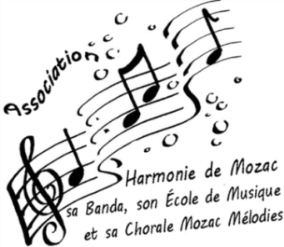                                                           ADHESION 2023 -2024En signant ce formulaire, j’accepte que les données personnelles collectées soient exploités dans le cadre du fonctionnement de l’association. Les conditions d’utilisation des données personnelles sont affichées dans la salle de musique.J’autorise / je n’autorise pas, l’école de musique-harmonie de Mozac, à publier des photos de moi ou de mes enfants sur les journaux locaux et/ou sur le site internet de l'association.  Fait  à Mozac, le         	                                                         Signature des parents/de l’adhérent   ECOLE DEMUSIQUE DE MOZAC                                                         TARIFS 2023 -2024Nota : Réduction de 25% pour un 2ème cours ou 2ème enfant.   Une seule réduction par adhésion. *L’adhésion donne droit à un crédit d’impôt de 66%* *L’harmonie junior fait partie du cursus de formation et non des pratiques orchestrales.Règlement :     1 chèque        -       3 chèques        -      autreJe souhaite une attestation d’inscription :        oui  /  nonNom :Prénom :Date de naissance :Pour les mineurs, nom et prénom du responsable :Adresse :Téléphone :Mail :INSTRUMENT :PRATIQUE EN ORCHESTRE :Je m’engage à pratiquer régulièrement en                                          orchestre d’harmonie             bandaet à participer aux spectacles et sorties.(rayer la mention inutile)Adhérent MozacAdhérent MozacAdhérent RLVAdhérent extérieurCHOIXCours instrument 30’(incluant 1 h de solfège hebdo)Cours instrument 30’(incluant 1 h de solfège hebdo)Cours instrument 30’(incluant 1 h de solfège hebdo)Cours instrument 30’(incluant 1 h de solfège hebdo)Cours instrument 30’(incluant 1 h de solfège hebdo)Cours instrument 30’(incluant 1 h de solfège hebdo)Adhésion *15153050Tarif de base380380445480Avec  pratique à l’harmonie ou banda -20%305305355385Avec pratique à l’harmonie ou banda pour -25 ans  -30% **265265310335Cours instrument 45’Avec accord du professeur (incluant 1 h de solfège hebdo)Cours instrument 45’Avec accord du professeur (incluant 1 h de solfège hebdo)Cours instrument 45’Avec accord du professeur (incluant 1 h de solfège hebdo)Cours instrument 45’Avec accord du professeur (incluant 1 h de solfège hebdo)Cours instrument 45’Avec accord du professeur (incluant 1 h de solfège hebdo)Cours instrument 45’Avec accord du professeur (incluant 1 h de solfège hebdo)Adhésion *15153050Tarif de base572572667717Avec  pratique à l’harmonie ou banda -20%457457533574Avec pratique à l’harmonie ou banda pour -25 ans  -30% **400400467502Location d’instrument pour 1 anLocation d’instrument pour 1 an        95        95        95        95Classe d’éveil  45’Classe d’éveil  45’Classe d’éveil  45’Classe d’éveil  45’Classe d’éveil  45’Classe d’éveil  45’Adhésion*15151515Tarif 8585120120Solfège seul 60’Solfège seul 60’Solfège seul 60’Solfège seul 60’Solfège seul 60’Solfège seul 60’Adhésion*15153050tarif160160170190Pratique en  orchestre  d’harmonie ou banda 120’Pratique en  orchestre  d’harmonie ou banda 120’Pratique en  orchestre  d’harmonie ou banda 120’Pratique en  orchestre  d’harmonie ou banda 120’Pratique en  orchestre  d’harmonie ou banda 120’Pratique en  orchestre  d’harmonie ou banda 120’Adhésion*15151515TOTALRéductions A REGLER